             מדינת ישראל, משרד החינוך 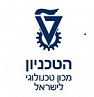 מנהל מדע וטכנולוגיה, הפיקוח על הוראת הביוטכנולוגיההאולימפיאדה הראשונה לביוטכנולוגיה    בסימן 70 שנה למדינת ישראלהתחרות מיועדת לתלמידי כיתות י"ב המתמחים בעבודת גמר "יישומים בביוטכנולוגיה"               בהיקף של 5 יח"ל ומסיימים בשנת תשע"ח את עבודת הגמר.התחרות תיערך בחסות הטכניון.שלב א' יתקיים ביום ראשון 22.10.17 בשעה    12:10